Probleme mit Excel zugriffen in Access z.B. Linien anzeigen in FeldernZuerst Excel Verweis einschalten.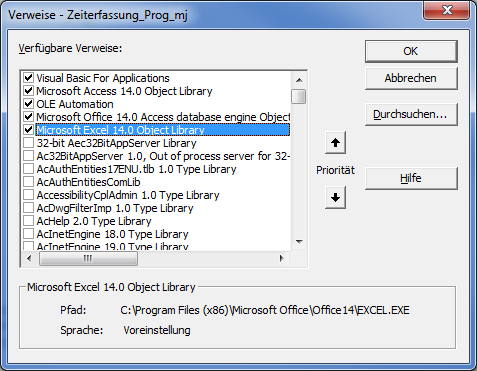 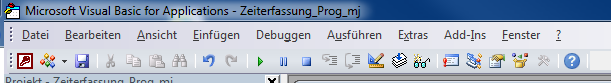 Objektkatalog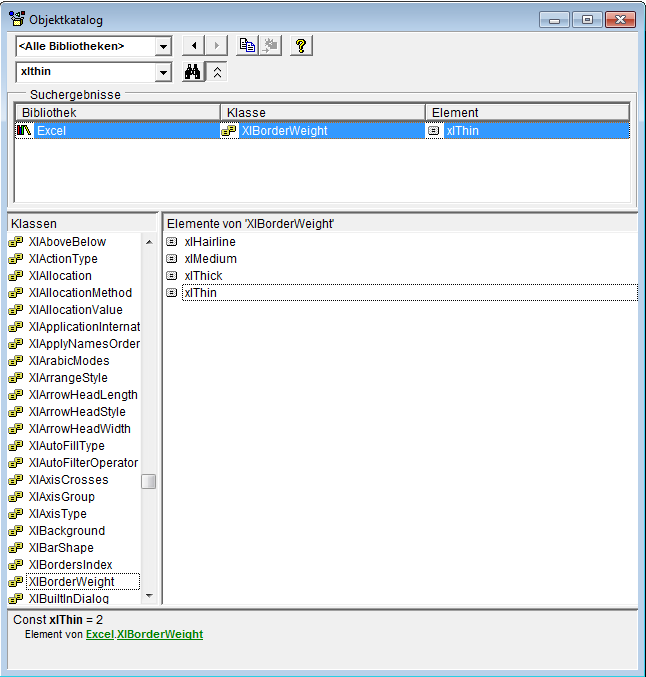 With xlSheet.Range("A19:E19").Borders(9) '9 = xledgebottom            .LineStyle = xlContinuous            .ColorIndex = 0            .Weight = 2  '2 = xlthin    End WithDanach Excel Verweis wieder ausschalten.Besser wenn möglich ohne Verweise auf Excel arbeiten.